238530, Калининградская обл.                                                                            тел.:     (40150)   3-13-62г. Зеленоградск, ул. Крымская, 5а                                                                       факс:    (4012)  46-36-39 __________ 2023 г. № _________                                                    E-mail: info@admzelenogradsk.ru                                                     Оповещение о проведении общественных обсужденийНа общественные обсуждения представлен проект:  Программа (план) профилактики рисков причинения вреда (ущерба) охраняемым законом ценностям по муниципальному контролю на территории муниципального образования «Зеленоградский муниципальный округ Калининградской области» на 2024 год;                                       Организатор общественных обсуждений: Администрация муниципального образования «Зеленоградский  муниципальный округ Калининградской области»;Информация о порядке и сроках проведения общественных обсуждений:                В соответствии с 	Постановление Правительства Российской Федерации от 25.06.2021 № 990 "Об утверждении правил разработки и утверждения контрольными (надзорными) органами программы профилактики рисков причинения вреда (ущерба) охраняемым законом ценностям" период проведения общественных обсуждений с 1 октября 2023 года по 1 ноября 2023 года.С проектом и информационными материалами к нему можно ознакомиться:- на официальном  сайте  муниципального  образования  «Зеленоградский муниципальный округ Калининградской области»  по  адресу www.zelenogradsk.com. в разделе: «Документы» - «Муниципальный контроль»  и «Публичные слушания»;Консультации проводятся представителями администрации муниципального образования «Зеленоградский муниципальный округ Калининградской области» в период с 02.10.2023 г. по 01.11.2023 г. в  рабочие дни с 14-00 до 17-00 по адресу: г. Зеленоградск, Курортный проспект, д. 20, 3 этаж, каб. 12;Участники общественных обсуждений имеют право представить свои предложения и замечания по Проекту:-  через официальный сайт органов местного самоуправления муниципального Зеленоградского муниципального округа Калининградской области;- в письменной форме в адрес организатора общественных обсуждений;- посредством внесения записи в книгу (журнал) в период проведения обсуждений.	Участник общественных обсуждений в целях идентификации представляет сведения о себе: -  физические лица: фамилию, имя, отчество (при наличии),                            дату рождения, адрес места жительства (регистрации);-  юридические лица: наименование, основной государственный регистрационный номер, место нахождения и адрес;- документы, устанавливающие или удостоверяющие права на земельные участки, объекты капитального строительства, помещения, расположенные в границах рассматриваемой территории.Участники общественных обсуждений указывают в обращении информацию о земельных участках и (или) расположенных на них объектах капитального строительства   и (или) помещениях (вид   права, кадастровый номер, местоположение, площадь).Срок приема обращений участников общественных обсуждений:                                  с 1 октября 2023 года по 1 ноября 2023 года.Обращения регистрируются:- В электронном виде через Интернет-приёмную официального сайта органов местного самоуправления муниципального образования «Зеленоградский муниципальный округ Калининградской области» по адресу: www.zelenogradsk.com/feedback/internet-reception/, в письменном виде (без непосредственной передачи сотрудникам (бесконтактно)                                      с последующей регистрацией) в помещении, расположенном справа                        от главного входа в здание администрации муниципального образования «Зеленоградский муниципальный округ Калининградской области»  по адресу: г. Зеленоградск, ул. Крымская, д. 5 а, в рабочие дни (понедельник-пятница) с 1 октября 2023 года по 1 ноября 2023 года включительно.Контактные телефоны организаторов общественных обсуждений: - 8-(4012)-64-01-83, Отдел муниципального контроля Управления делами администрации муниципального образования «Зеленоградский муниципальный округ Калининградской области».РОССИЙСКАЯ   ФЕДЕРАЦИЯАДМИНИСТРАЦИЯ муниципального  образования«Зеленоградский   МУНИЦИПАЛЬНЫЙ   ОКРУГКаЛИНИНГРАДСКОЙ  ОБЛАСТИ»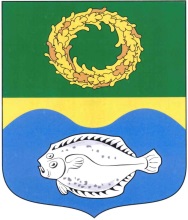 